De la página 113 realiza los ejercicios 5, 6 y 7.Resume cada fragmento y destaca a qué variedad pertenecen los siguientes textos. Justifica tu respuesta:ALIBRADA. - Pide na más que en las iglesias de señorío, a la salida de los vermuses u en los cines y fives cloques de moda. Su martingala es que en cuantito que ve a una señora se arrima y la dice con voz que lo oiga toa la gente de alrededor: “Señora marquesa, me hallo famélica; agradecería a vuecencia un pequeño óbolo”.JUSTA. - ¿Qué es óbolo?LIBRADA - No sé; pero debe ser una cosa cara, porque siempre que lo dice la dan más de veinte céntimos.Sainete de Carlos Arniches.BConveniencia del objeto de las leyes con el del interés personal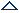 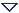 Este principio, aplicable á todos los objetos de la legislacion económica, es mucho mas perspicuo cuando se contrae al de las leyes agrarias. ¿Es otro, por ventura, que el de aumentar por medio del cultivo la riqueza pública hasta el sumo posible? Pues otro tanto se proponen los agentes de la agricultura tomados colectivamente, puesto que pretendiendo cada uno aumentar su fortuna particular hasta el sumo posible por medio del cultivo, es claro que su objeto es idéntico con el de las leyes agrarias, y tienen un mismo fin y una misma tendencia.Informe sobre la ley agraria, Melchor Gaspar de Jovellanos.Destaca los vulgarismos presentes en el siguiente texto y justifica por qué son vulgarismos y de qué clase:TOCHO. Un paquete de Fortuna, señora. (La anciana se lo alcanza y él se busca los duros disimulando, mientras el otro vigila de reojo. A una seña se lanzan al lío, amaneciendo en un tris en las manos del más joven un pistolón de aquí te espero, con el que se hace dueño de la situación.) ¡Manos arriba! ¡Esto es un atraco, como en el cine! ¡Señora, la pasta o la mando al otro barrio!ABUELA. ¡Ay, Jesús. María y José! ¡Ay, Cristo bendito! ¡Santa Agueda de mi corazón! ¡Santa Catalina de Siena! …TOCHO. Déjese de santos y levante el ladrillo. No nos busque complicaciones y a lo mejor le dejamos pa la compra de mañana. ¡Venga. Que se nos hace tarde y nos van a cerrar! ¡Qué pasa! ¡La pasta o la pego un tiro, ya!LEANDRO. (Entrando desde la puerta.) ¿Qué? ¿Está sorda o no oye? ¡El dinero! (LA ABUELA, que se ha quedado un momento petrificada, se arranca de repente por peteneras y se pone a dar unos gritos que pa quéABUELA. ¡Socorro! ¡Socorro, que nos roban!LEANDRO. ¡Agarra a esa loca, que nos manda a los dos a Carabanchel!TOCHO. ¡Calle! ¡Calle, condenada, o la … ¡ (TOCHO la sujeta a duras penas tapándole la boca, mientras LEANDRO echa el cierre al negocio, atrancando la puerta. Luego saca una navaja y avanza hacia la vieja a la cosa se pone negra y a punto de salir en El Caso en la primera página.)LEANDRO. ¡A ver si nos estamos quieta! Esto no es una broma. Si grita otra vez le saco las tripas al aire a ventilarse ¿me oye?TOCHO. ¡Será animal, no se pone a dar gritos así por las buenas! (Se oye un ruido arriba.) ¡Chiss, hay alguien arriba! ¡La escalera, cuidado! (Sujeta a la vieja apuntándola, mientras LEANIDRO, navaja en mano, se esconde junto a la escalera para coger al que baje. Aparece entonces ÁNGELES, la nieta, delgaducha y con gafas.)